一、学号认证与完善电子简历1、PC端完成学号认证学生进入学校就业信息网，打开学生登录界面（如下图所示），输入账号和密码，账号为学号，首次登录密码为身份证后六位。若登录时提示生源信息不存在，请联系辅导员或就业指导中心相关老师。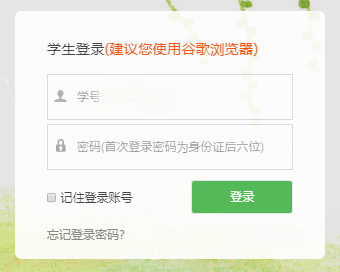 初次登录，需要扫描二维码，关注学校就业微信公众号，完成学号认证。微信端出现“绑定成功”的字样即为完成学号认证。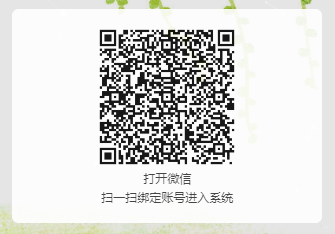 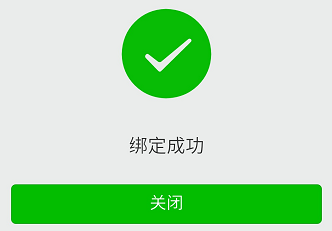 同时，也会收到微信通知提醒学号绑定成功。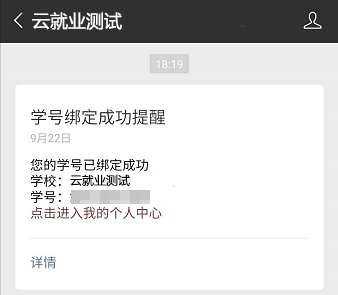 1.1找回密码如学生用户忘记密码，且之前已经设置账号的邮箱，则可通过点击“忘记登录密码”，输入学号和身份证后六位，输入新的登陆密码和图形验证码。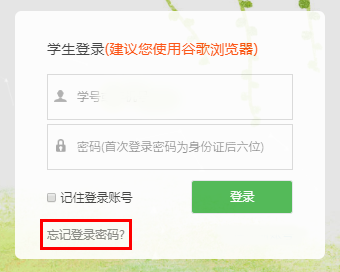 1.2退出账号学生使用系统后，应使用系统右上角“退出”功能键退出系统，特别是使用公共电脑进行操作时，以免其他人查看到个人隐私信息。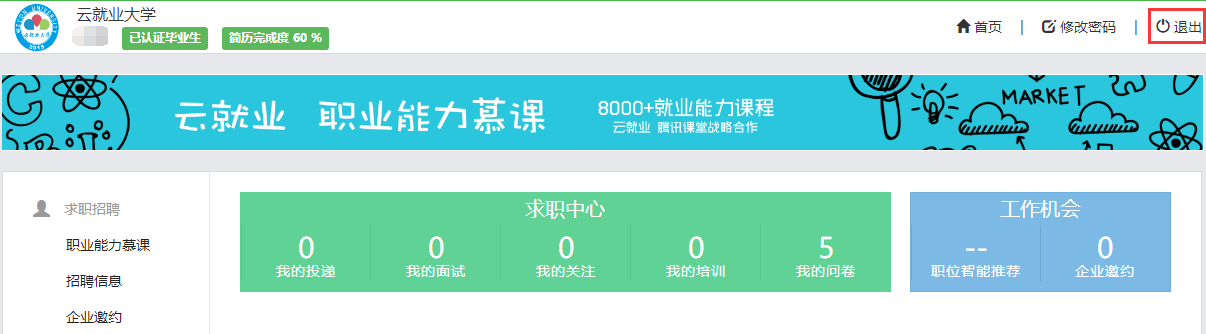 点击“修改密码”可以修改当前登录密码。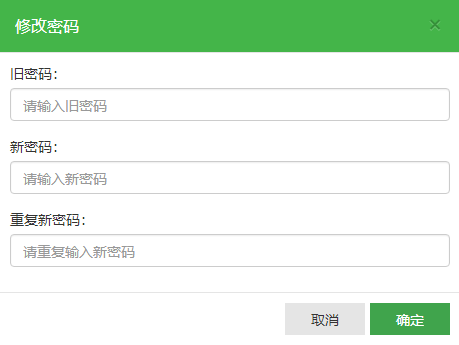 2、手机端完成学号认证一般在学校就业网首页会有学校就业微信二维码，可扫码关注，或者在微信搜索框直接搜索学校就业微信公众号的名称，关注。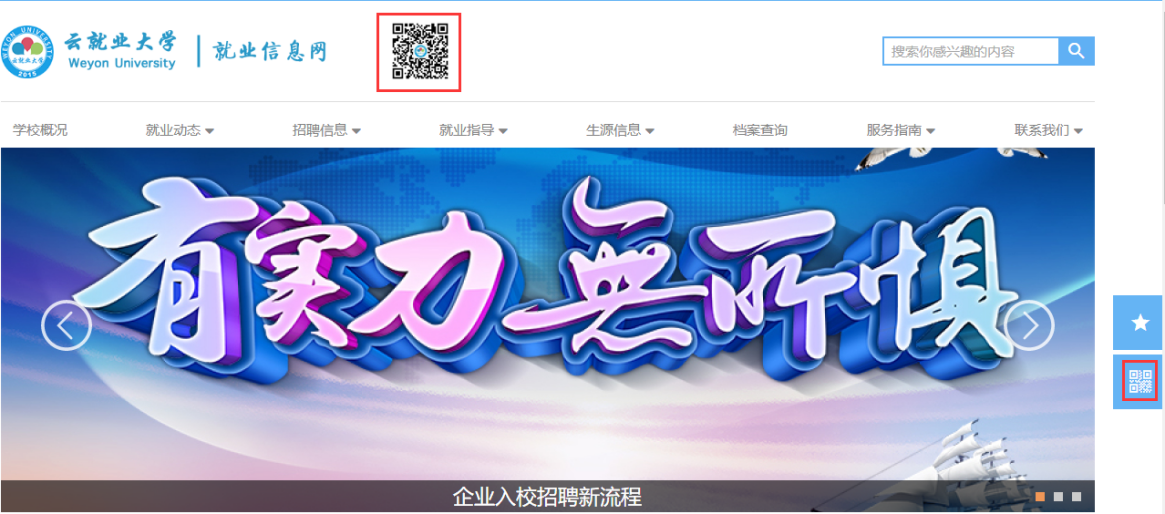 进入毕业生》个人中心，输入学号和身份证号后六位，登录，完成学号认证。关注学校就业微信公众号之后，回复“订阅”或“预定”，收到订阅编号，之后，每日可收到系统自动推送的学校宣讲会信息。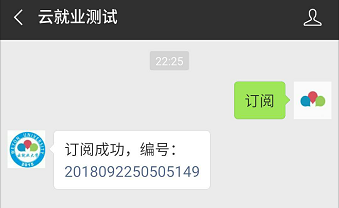 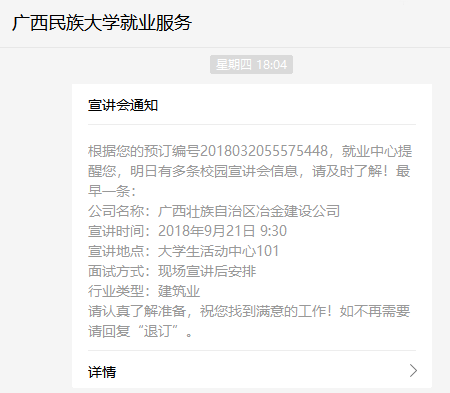 完善电子简历（PC端和手机端均可）PC端登录就业信息网，点击“简历管理”填写求职意向、基本信息、教育经历等信息，点击“保存”。简历完成度需在70%以上才可投递。填写完电子简历之后还可点击“预览”，方可下载打印简历。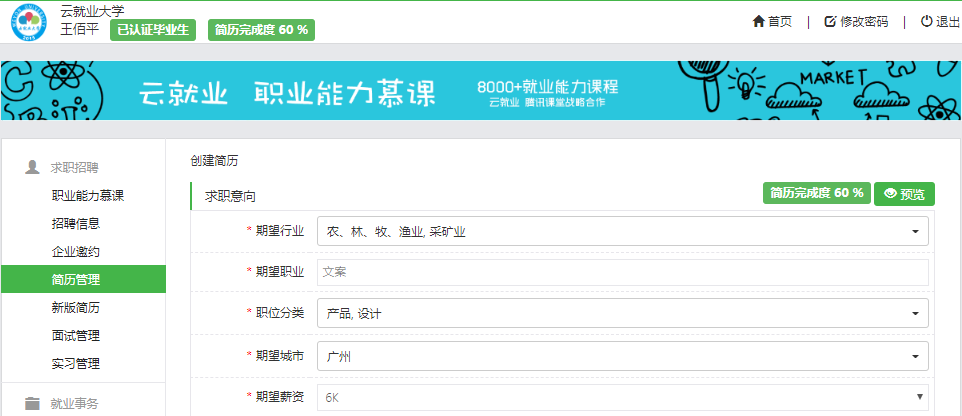 手机端，进入学校就业微信公众号，进入个人中心，点击“简历管理”，点击“编辑”可完善个人简历，还可申请“优show毕业生”，申请之后，可得到老师的简历点评，还可邀请同学投票。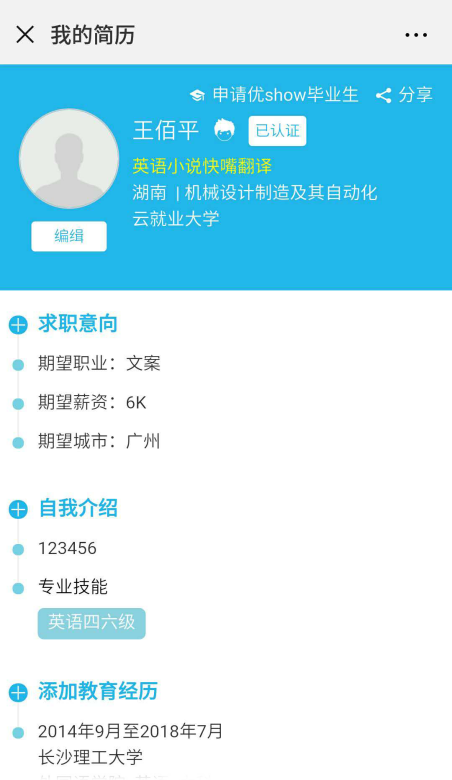 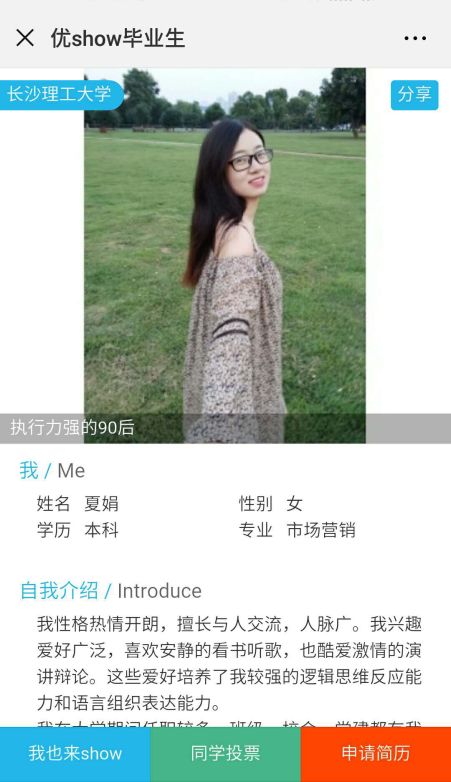 